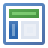 BibliographyHainzer, K.; O'Mullan, C.; Brown, P.H. (2023) Agricultural extension in Papua New Guinea: the challenges facing demand-driven extension from the perspective of practitioners, In: Journal of Agribusiness in Developing and Emerging Economies, 15 pages, Emerald Publishing Limited, UK, URL: https://doi.org/10.1108/JADEE-06-2022-0131Abstract / Content summaryAgricultural extension has played a central role in building the capacity of smallholders for decades. In efforts to improve extension outcomes, demand-driven approaches have emerged to better align extension content with smallholder context. The aim of this paper is to explore the challenges facing demand-driven extension in Papua New Guinea.
Keywords: agricultural extension, demand-driven, Papua New Guinea, smallholderFileFile info158.06 KBExternal web linkhttps://doi.org/10.1108/JADEE-06-2022-0131Library LocationsAssociated conferenceidentifier